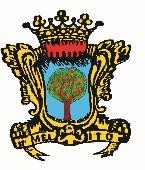 COMUNE DI MELITO DI NAPOLI(CITTÀ METROPOLITANA DI NAPOLI)SETTORE I - Urbanistica, Verde, SUAP, CED, CUC, AMBIENTEVia S. Di Giacomo n.5 – c.a.p. 80017 Pec: primosettore@pec.comune.melito.na.itALLEGATO 1 – MANIFESTAZIONE DI INTERESSE PER LA NOMINA DI MEMBRI DELLA COMMISSIONE GIUDICATRICESpett.le Comune di Melito di Napolial I SettoreIl/La  sottoscritto/a  …................................................................  nato  a	…................................(………)	il	….......................................,	residente	in	via/piazza	n.	………	Comune…............................................. (……)	Codice Fiscale	numerodi	cellulare:	…..........................	e-mail:	PEC:….......................................................................ai sensi dell’AVVISO in oggetto, si presenta la propria CANDIDATURA per la/le seguente/i gara/e:(contrassegnare la/le parte/i interessata/e – art.8 del presente avviso)Oggetto gara (CUP: G21C23000370006)PresidenteCommissario	Tecnico/ Commissario	Tecnico	con	funzioni	di Segretario VerbalizzanteED A TAL FINEconsapevole del fatto che, in caso di mendace dichiarazione, verranno applicate nei suoi riguardi, ai sensi del D.P.R. n. 445/2000 e s.m.i., le sanzioni previste dal codice penale e dalle leggi speciali in materia di falsità negli atti, oltre alle conseguenze amministrative previste per le procedure relative agli appalti di lavori pubblici.DICHIARAai sensi degli artt.46 e 47 del D.P.R. n.445/2000:(contrassegnare la parte interessata)di essere un dipendente delle amministrazioni pubbliche, in possesso dei seguenti requisiti:di essere  dipendente  della  seguente Amministrazione pubblica: ..................................................................... con sede in via/Piazza n.	Comune di.....................................................................	(……)	con	la	seguente	qualifica.	;di essere dipendente pubblico da almeno …… anni presso le aree/servizi aventi competenza nelle materie oggetto della gara di cui si vuole candidare;di essere in possesso dei seguenti titoli di studio:..............................................................................................................................................................................................................................di essere in possesso dei requisiti di cui all'art. 93 del D. Lgs. 36/2023 e s.m.i.;di non avere a proprio carico sanzioni disciplinari della censura o più gravi comminate nell’ultimo triennio, di procedimenti disciplinari per infrazioni di maggiore gravità in corso, o della sanzione del licenziamento;di poter essere autorizzato dall'Amministrazione di appartenenza per lo svolgimento dell'incarico di componente delle commissioni giudicatrici;Qualora ricorra la fattispecie: di essere iscritto al seguente ordine/albo professionale: Ordine  di  appartenenza:  …..................................  della  Provincia  di………………………, dal......................... e di essere in regola con gli obblighi formativi di cui all’art. 7 del D.P.R. 7 agosto 2012, n. 137 e s.m.i.;di essere un Ingegnere o Informatico professore ordinario, associato o ricercatore in possesso dei seguenti requisiti:di	essere	dipendente	del	seguente	Ente	Pubblico	o	di	Diritto	Privato:..................................................................... con sede in via/Piazza n.	Comune di.....................................................................	(……)	con	la	seguente	qualifica.	;di esserne dipendente da almeno …… anni presso le aree/servizi aventi competenza nelle materie oggetto della gara di cui si vuole candidare;di essere in possesso dei seguenti titoli di studio:..............................................................................................................................................................................................................................di essere in possesso dei requisiti di cui all'art. 93 del D. Lgs. 36/2023 e s.m.i.;di non avere a proprio carico sanzioni disciplinari della censura o più gravi comminate nell’ultimo triennio, di procedimenti disciplinari per infrazioni di maggiore gravità in corso, o della sanzione del licenziamento;di poter essere autorizzato dall'Amministrazione di appartenenza per lo svolgimento dell'incarico di componente delle commissioni giudicatrici;Qualora ricorra la fattispecie: di essere iscritto al seguente ordine/albo professionale: Ordine di appartenenza: ….................................. della Provincia di ………………………, dal......................... e di essere in regola con gli obblighi formativi di cui all’art. 7 del D.P.R. 7 agosto 2012, n. 137 e s.m.i.;di essere un esperto della materia informatica in possesso dei seguenti requisiti:titoli di studio:..............................................................................................................................................................................................................................di non avere a proprio carico sanzioni disciplinari della censura o più gravi comminate dall’ordine o dal collegio nell’ultimo triennio o della sanzione della cancellazione;di essere in regola con gli obblighi previdenziali;DICHIARA INOLTREdi assumere, qualora nominato come componente della commissione giudicatrice, gli obblighi di tracciabilità dei flussi finanziari in ottemperanza alla legge 136/2010 “Piano straordinario contro le mafie, nonché delega al Governo in materia di normativa antimafia (G.U.R.I. n. 196 del 23 agosto 2010)”;qualora selezionato come componente della commissione giudicatrice, che il valore economico del compenso indicato nell'avviso, risulta congruo e remunerativo rispetto all’entità e alle caratteristiche dei servizi da eseguire;di essere consapevole ed obbligarsi, qualora nominato, a dare piena e incondizionata disponibilità a svolgere la valutazione delle offerte tecniche ed economiche per addivenire all’aggiudicazione provvisoria;di essere informato, ai sensi e per gli effetti del D. Lgs. n. 196/2003, e s.m.i., e del Regolamento UE 679/2016, che i dati personali raccolti saranno trattati, anche con strumenti informatici, esclusivamente nell’ambito del procedimento per il quale la dichiarazione viene resa;(Luogo e Data)…..............................................										Firma ……………………………………………………